                                                 Wykonaj 5 przysiadów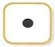 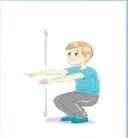                                Podskocz 5 razy w miejscu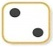 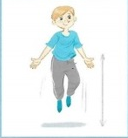                                                          Poturlaj się po pokoju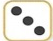 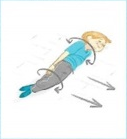 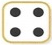 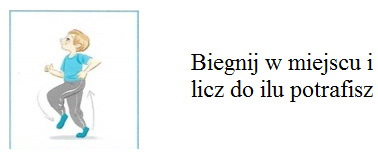 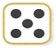 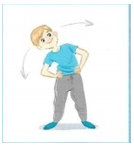 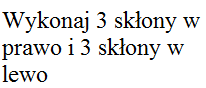 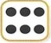 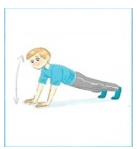 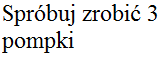 